CHAPTER 191MISCELLANEOUS PROVISIONS§2051.  Number of words to a written pageTwo hundred and forty words constitute a written "page", if the writing contains that number, and, where no other rule is provided, public officers shall be allowed for copies which they are required by law to furnish, 12¢ a page; for affixing an official seal to the same, when necessary, 25¢ more.§2052.  Fees not provided forIn cases not expressly provided for, the fees of all public officers for any official service shall be at the same rate as are prescribed by law for like services.§2053.  Account of items in writing may be requiredEvery officer or other person upon receiving any fees provided for by law, if required by the person paying them, shall make a particular account thereof in writing specifying for what they accrued or he forfeits to such person treble the sum paid, to be recovered in a civil action.The State of Maine claims a copyright in its codified statutes. If you intend to republish this material, we require that you include the following disclaimer in your publication:All copyrights and other rights to statutory text are reserved by the State of Maine. The text included in this publication reflects changes made through the First Regular Session and the First Special Session of the131st Maine Legislature and is current through November 1, 2023
                    . The text is subject to change without notice. It is a version that has not been officially certified by the Secretary of State. Refer to the Maine Revised Statutes Annotated and supplements for certified text.
                The Office of the Revisor of Statutes also requests that you send us one copy of any statutory publication you may produce. Our goal is not to restrict publishing activity, but to keep track of who is publishing what, to identify any needless duplication and to preserve the State's copyright rights.PLEASE NOTE: The Revisor's Office cannot perform research for or provide legal advice or interpretation of Maine law to the public. If you need legal assistance, please contact a qualified attorney.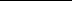 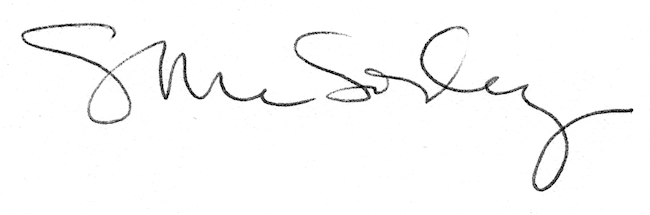 